[붙임 2]     서울형 뉴딜일자리 사업 참여 신청서1. 참여신청 사업2. 신청인3. 참여자 선발 시 가점부여 대상(※ 가점대상에 해당하는 경우“○” 표시) 4. 자격, 경력, 뉴딜일자리 참여경력 (※ 모집공고 신청자격에 자격, 경력이 필수요건인 경우에만 기재)5. 향후 진로 계획(희망 분야) :   신청인 본인은 위와 같이 '서울형 뉴딜일자리 사업 참여자 모집'에 참여하고자 신청서를 제출하며, 뉴딜사업 참여배제자에 해당하지 않고, 기재내용이 사실과 다름없음을 확인합니다. 만약, 신청인이 기재한 내용에 사실과 다르거나, 참여자로 선정된 이후에도 참여배제자에 해당하는 경우에는 계약 해지(또는 합격 취소)가 될 수 있음에 동의합니다.                  2024년   월   일    신청인 성명            (인 또는 서명)서울특별시장(한국디지털기업협회) 귀하[붙임 3] 개인정보 수집‧이용․제공에 관한 동의서 서울형 뉴딜일자리 사업 참여와 관련하여 개인정보를 수집·이용 및 제3자 제공이 필요하여「개인정보보호법」제15조, 제17조, 제24조에 따라 신청인 및 가족의 개인정보 동의를 구합니다.1. 개인정보 수집‧이용에 대한 동의 2. 고유식별정보 처리에 대한 동의3. 개인정보의 제3자 제공에 대한 동의 2023.      .        .동의인 ※ 배우자 및 부친, 모친의 동의는 주민등록등본 상 함께 거주하는 경우만 서명 필요서울특별시장(한국디지털기업협회) 귀하 ※ 4가지 사항을 기재해주시기 바라며, 분량에 따라 칸을 조절해서 작성하시기 바랍니다.자기소개서는 1~2장 이내 작성해 주십시오.(해당사항 있는 경우만 제출) 서류 제출시 참고 사항 -1. 주민등록등본(최근 3개월 이내) : 서울시 주민여부 확인, 부양가족수 확인 ※ 주민번호 13자리 필수 기재2. 구직등록증 : 서울시 참여자 관리용, 발급방법은 아래를 참고[일자리포털 – 구직등록증 발급 방법] 스캔 후 첨부서울일자리포털 https://job.seoul.go.kr [STEP1] 일자리포털 – 로그인- 구직등록- 상세정보 입력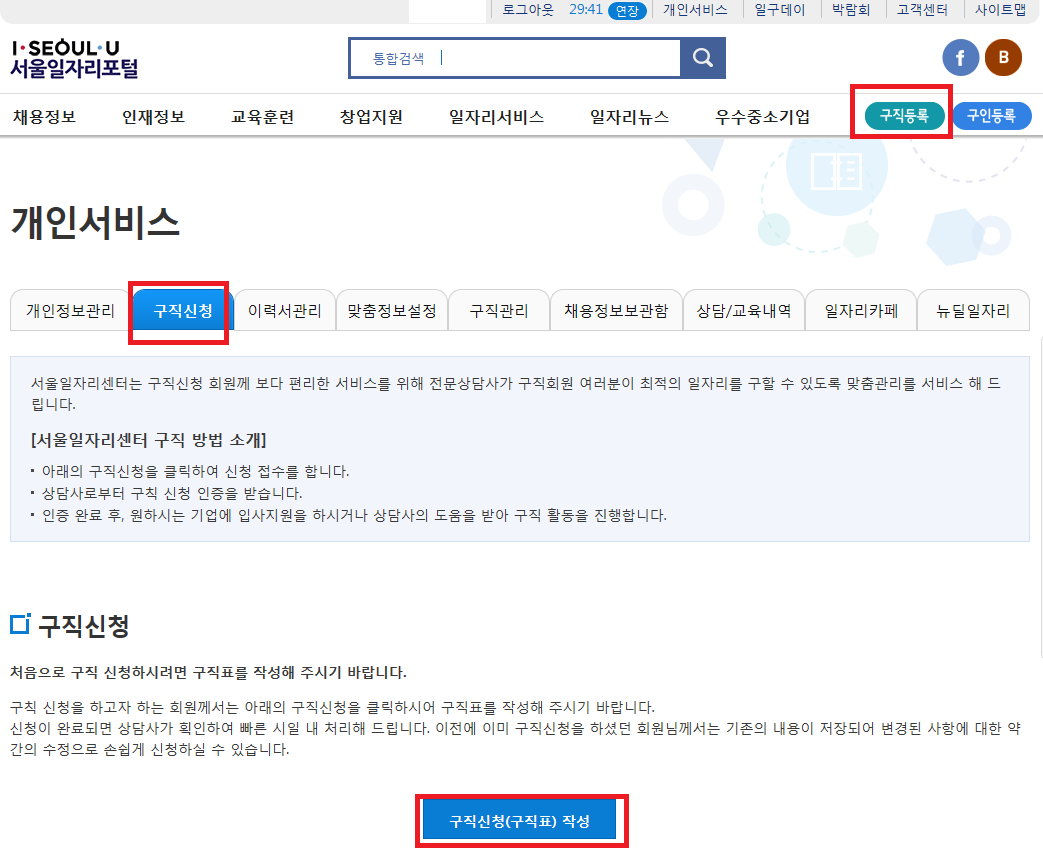 [STEP2] 로그인 - 개인서비스 – 구직관리 - 인쇄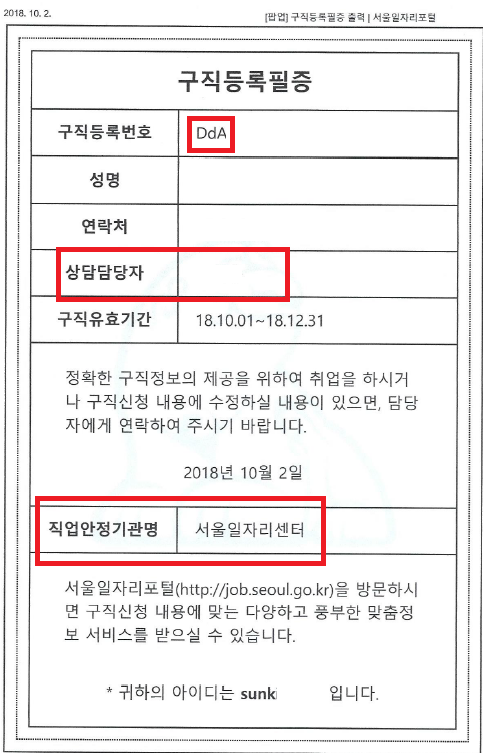 신청사업명UX/UI 디자인 실무 프로젝트접수번호 기재 불필요(사업부서 기재)성    명주민등록번호주민등록번호--주    소연 락 처전화번호휴대전화번호휴대전화번호연 락 처e-mail주소가점대상해당여부가점대상해당여부장애인취업지원대상자(국가유공자 등)여성세대주결혼이주자북한이탈주민자격증자격증 명자격증 번호자격취득일자격증자격증경  력근무처명근무기간담당업무경  력경  력뉴딜일자리참여경력뉴딜사업명근무기간(월)누적 참여기간뉴딜일자리참여경력    년     개월뉴딜일자리참여경력    년     개월개인정보의 수집․이용목적① 사업 참여자 선발심사에 필요한 재산, 자격, 참여배제 사유 조회② 근로계약 관계 관리, 급여지급, 참여자 교육, 취업․창업 지원, 참여자 관리③ 참여자 만족도 조사 및 사업종료 후 취업현황 조사수집항목 ① 인적사항 : 성명, 전화번호(자택, 휴대폰), 이메일, 주소, 가족관계, 세대주 여부② 선발심사 : 재산보유액, 건강보험증, 공공일자리 사업 참여경력 보유 및 이용기간사업 종료일로부터 5년(회계서류 보존, 사용(경력)증명서 발급)동의 거부권 및 거부에 따른 불이익귀하는 개인정보를 수집․이용에 대한 동의를 거부할 수 있습니다. 다만 동의가 없을 경우 신청자격을 확인할 수 없어 사업에 참여할 수 없습니다.개인정보 수집․이용에 동의함 □    개인정보 수집․이용에 동의하지 않음 □ 개인정보 수집․이용에 동의함 □    개인정보 수집․이용에 동의하지 않음 □ 고유식별정보주민등록번호수집․ 이용목적 ① 사업 참여자 선발심사에 필요한 재산, 자격, 참여배제 사유 조회② 참여자 관리, 「고용정책기본법」에 따른 정보전산망 운영③ 참여자 만족도 조사 및 사업종료 후 취업현황 조사보유 및 이용기간사업 종료일로부터 10년(회계서류 보존, 사용(경력)증명서 발급)※ 보유기간 종료 시 재생이 불가능한 방법으로 즉시 파기함.동의 거부권 및 거부에 따른 불이익귀하는 개인정보를 수집․이용에 대한 동의를 거부할 수 있습니다. 다만 동의가 없을 경우 신청자격을 확인할 수 없어 사업에 참여할 수 없습니다.개인정보 수집․이용에 동의함 □    개인정보 수집․이용에 동의하지 않음 □ 개인정보 수집․이용에 동의함 □    개인정보 수집․이용에 동의하지 않음 □ 제공받는 자서울시, 고용노동부, 자치구, 행정안전부, 취업 및 만족도 조사, 교육 및 취창업 지원 용역수행기관제3자 제공정보 항목 ① 행정자치부 제공 : 성명, 주민등록번호② 고용노동부 제공 : 성명, 주민등록번호, 주소, 근무기간③ 사업수행기관 : 재산보유액, 재정지원일자리 사업 참여경력④ 만족도 조사, 사업종료 후 취업현황 조사, 교육‧취창업 지원 수행기관 : 성명, 핸드폰번호, 이메일제3자 제공목적 참여자 선발심사에 필요한 재산, 소득, 자격 등 조회 및 그 결과 통보고용정책기본법 제13조의2에 따른 정보전산망 운영교육 및 취‧창업 지원제공받는 자의 보유 및 이용기간고용노동부제공 정보 : 사업 종료일로부터 10년기타기관 : 제공일로부터 3년 이내동의 거부권 및 거부에 따른 불이익귀하는 개인정보를 수집․이용에 대한 동의를 거부할 수 있습니다. 다만 동의가 없을 경우 신청자격을 확인할 수 없어 사업에 참여할 수 없습니다.개인정보 수집․이용에 동의함 □  개인정보 수집․이용에 동의하지 않음 □ 개인정보 수집․이용에 동의함 □  개인정보 수집․이용에 동의하지 않음 □ 고용정책 기본법 시행령 제43조의2(고유식별정보의 처리) ② 중앙행정기관의 장 및 지방자치단체의 장은 법 제13조의2제2항에 따른 재정지원 일자리사업의 통합 정보전산망 관리 등에 관한 사무를 수행하기 위하여 불가피한 경우 「개인정보 보호법 시행령」 제19조제1호 또는 제4호에 따른 주민등록번호 또는 외국인등록번호가 포함된 자료를 처리할 수 있다.신청인과 관계성 명주민등록번호서   명본  인배우자부  친모  친자기소개[장점][단점][가치관 등]경력소개지원동기전망및포부사업자등록증 관련 사실 확인서사업자등록증 관련 사실 확인서사업자등록증 관련 사실 확인서사업자등록증 관련 사실 확인서사업자등록증 관련 사실 확인서신청인 인적사항성명생년월일신청인 인적사항주소사업자 등록내역상호명사업자등록 번호사업자 등록내역소재지사업자 등록내역개업년월일사업의 종류업태:사업자 등록내역등록년월일사업의 종류종목:확인내용부동산 임대업인 경우사무실 설치여부□ 설치 □ 미설치□ 설치 □ 미설치확인내용부동산 임대업인 경우직원 고용여부□ 고용 □ 미고용□ 고용 □ 미고용확인내용부동산 임대업인 경우직원 고용여부고용인원명확인내용일반사업장 휴·폐업인 경우□ 휴업휴업기간년 월 일부터년 월 일까지※ 채용공고일(공고가 게시일) 기준 휴·폐업상태임을 증명한 경우에 한해 인정확인내용일반사업장 휴·폐업인 경우□ 폐업폐업일자년 월 일※ 채용공고일(공고가 게시일) 기준 휴·폐업상태임을 증명한 경우에 한해 인정상기 본인은 서울형 뉴딜일자리사업에 참여를 신청하면서 위 사항에 대하여 사실과 다름이 없음을 확인하고, 만약 위 내용이 전부 또는 일부가 거짓으로 밝혀질 경우 합격의 취소 및 근로계약 계약해지 등의 조치에 이의를 제기하지 않겠습니다. 2024년 월 일신청인 (서명 또는 인) 상기 본인은 서울형 뉴딜일자리사업에 참여를 신청하면서 위 사항에 대하여 사실과 다름이 없음을 확인하고, 만약 위 내용이 전부 또는 일부가 거짓으로 밝혀질 경우 합격의 취소 및 근로계약 계약해지 등의 조치에 이의를 제기하지 않겠습니다. 2024년 월 일신청인 (서명 또는 인) 상기 본인은 서울형 뉴딜일자리사업에 참여를 신청하면서 위 사항에 대하여 사실과 다름이 없음을 확인하고, 만약 위 내용이 전부 또는 일부가 거짓으로 밝혀질 경우 합격의 취소 및 근로계약 계약해지 등의 조치에 이의를 제기하지 않겠습니다. 2024년 월 일신청인 (서명 또는 인) 상기 본인은 서울형 뉴딜일자리사업에 참여를 신청하면서 위 사항에 대하여 사실과 다름이 없음을 확인하고, 만약 위 내용이 전부 또는 일부가 거짓으로 밝혀질 경우 합격의 취소 및 근로계약 계약해지 등의 조치에 이의를 제기하지 않겠습니다. 2024년 월 일신청인 (서명 또는 인) 상기 본인은 서울형 뉴딜일자리사업에 참여를 신청하면서 위 사항에 대하여 사실과 다름이 없음을 확인하고, 만약 위 내용이 전부 또는 일부가 거짓으로 밝혀질 경우 합격의 취소 및 근로계약 계약해지 등의 조치에 이의를 제기하지 않겠습니다. 2024년 월 일신청인 (서명 또는 인) ※증빙서류: 1. 사업장등록증 사본 1부2. (일반사업장) 휴·폐업 증명원 혹은 부가가치세 과세표준 증명원(2021년 하반기 분) 3. (부동산 임대업) 근로복지공단 고용·산재보험 토탈서비스 ‘증명원 신청/발급’ 근로자 고용관련 고용보험 가입이력(피보험자 여부) 조회 자료※증빙서류: 1. 사업장등록증 사본 1부2. (일반사업장) 휴·폐업 증명원 혹은 부가가치세 과세표준 증명원(2021년 하반기 분) 3. (부동산 임대업) 근로복지공단 고용·산재보험 토탈서비스 ‘증명원 신청/발급’ 근로자 고용관련 고용보험 가입이력(피보험자 여부) 조회 자료※증빙서류: 1. 사업장등록증 사본 1부2. (일반사업장) 휴·폐업 증명원 혹은 부가가치세 과세표준 증명원(2021년 하반기 분) 3. (부동산 임대업) 근로복지공단 고용·산재보험 토탈서비스 ‘증명원 신청/발급’ 근로자 고용관련 고용보험 가입이력(피보험자 여부) 조회 자료※증빙서류: 1. 사업장등록증 사본 1부2. (일반사업장) 휴·폐업 증명원 혹은 부가가치세 과세표준 증명원(2021년 하반기 분) 3. (부동산 임대업) 근로복지공단 고용·산재보험 토탈서비스 ‘증명원 신청/발급’ 근로자 고용관련 고용보험 가입이력(피보험자 여부) 조회 자료※증빙서류: 1. 사업장등록증 사본 1부2. (일반사업장) 휴·폐업 증명원 혹은 부가가치세 과세표준 증명원(2021년 하반기 분) 3. (부동산 임대업) 근로복지공단 고용·산재보험 토탈서비스 ‘증명원 신청/발급’ 근로자 고용관련 고용보험 가입이력(피보험자 여부) 조회 자료발급 후 스캔하여 첨부